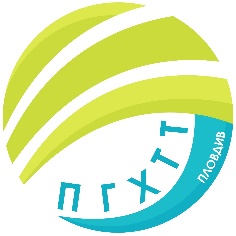 ПРОФЕСИОНАЛНА ГИМНАЗИЯ ПО ХРАНИТЕЛНИ ТЕХНОЛОГИИ И ТЕХНИКА – ГР. ПЛОВДИВгр. Пловдив 4003, бул. „Васил Априлов” № 156, Директор: 032/95-28-38, Секретар: 032/95-50-18, e- mail: pghtt_plov@pghtt.net, http://pghtt.net/Г Р А Ф И КНА ПРИРАВНИТЕЛНИ ИЗПИТИ ЗА УЧЕНИЦИТЕ ОТ ДНЕВНА ФОРМА НА ОБУЧЕНИЕ И ДУАЛНА СИСТЕМА НА ОБУЧЕНИЕ, НОЕМВРИЙСКА ИЗПИТНА СЕСИЯПРЕЗ 2023/2024 УЧ. Г.инж. Л. Ганчевадиректор на ПГ по хранителни технологии и техникагр. ПловдивДатаНачален часУчебни предметиМясто13.11.Понеделник14.40 ч.Предприемачество – VIII класПГХТТ29 каб.13.11.Понеделник14.40 ч.Чужд език – немски език – XI клас, писмена частПГХТТ29 каб.13.11.Понеделник14.40 ч.Въведение в професията – учебна практика(спец. „Технология в биопроизводствата“) – VIII класПГХТТ26 каб.13.11.ПонеделникСледприключване на писмената частВъведение в професията – учебна практика (спец. „Технологичен и микробиологичен контрол в ХВП“) – VIII класПГХТТ27 каб.13.11.ПонеделникСледприключване на писмената частЧужд език – немски език – XI клас, устна частПГХТТ25 каб.14.11.Вторник14.40 ч.Чужд език – английски език, писмена част – VIII класПГХТТ28 каб.14.11.Вторник14.40 ч.Чужд език по професията – английски език (спец. „Топлотехника – топлинна, климатична, вентилационна и хладилна“), писмена част – ХI класПГХТТ28 каб.14.11.Вторник14.40 ч.Приложна химия (спец. „Технологичен и микробиологичен контрол в ХВП“) – IХ класПГХТТ28 каб.14.11.Вторник14.40 ч.Информационни технологии – VIII клас, писмена частПГХТТ28 каб.14.11.ВторникСледприключване на писмената частЧужд език – Английски език, устна част – VIII класПГХТТ24 каб.14.11.ВторникСледприключване на писмената частЧужд език по професията – английски език („Топлотехника – топлинна, климатична, вентилационна и хладилна“), устна част – ХI класПГХТТ26 каб.14.11.ВторникСледприключване на писмената частИнформационни технологии – VIII клас, практическа частПГХТТ25 каб.15.11.Сряда14.40ч.Философия – VIII класПГХТТ27 каб.15.11.Сряда14.40ч.Неорганична химия (спец. „Технологичен и микробиологичен контрол в ХВП“, спец. „Технология в биопроизводствата“) – IХ класПГХТТ27 каб.15.11.Сряда14.40ч.Хидравлични машини (спец. „Топлотехника – топлинна, климатична, вентилационна и хладилна“) – ХI класПГХТТ27 каб.16.11.Четвъртък14.40 ч.Органична химия (спец. „Технологичен и микробиологичен контрол в ХВП“, спец. „Технология в биопроизводствата“) – IХ класПГХТТ26 каб.16.11.Четвъртък14.40 ч.Термодинамика и топлопренасяне (спец. „Топлотехника – топлинна, климатична, вентилационна и хладилна“) – ХI класПГХТТ26 каб.16.11.Четвъртък14.40 ч.Въведение в професията – учебна практика(спец. „Контрол на качеството и безопасност на храни и напитки“) – VIII класПГХТТ27 каб.17.11.Петък14.40 ч.Чужд език – Английски език, писмена част – IХ класПГХТТ24 каб.17.11.Петък14.40 ч.Оползотворяване на вторични енергийни ресурси (спец. „Топлотехника – топлинна, климатична, вентилационна и хладилна“) – ХI класПГХТТ24 каб.17.11.ПетъкСледприключване на писмената частЧужд език – Английски език, устна част – IХ класПГХТТ25 каб.